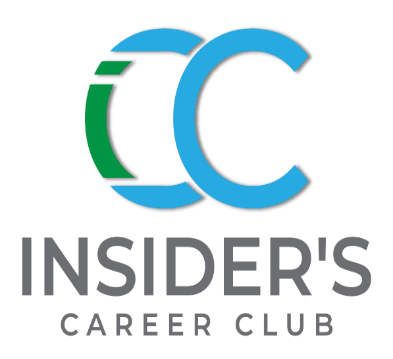 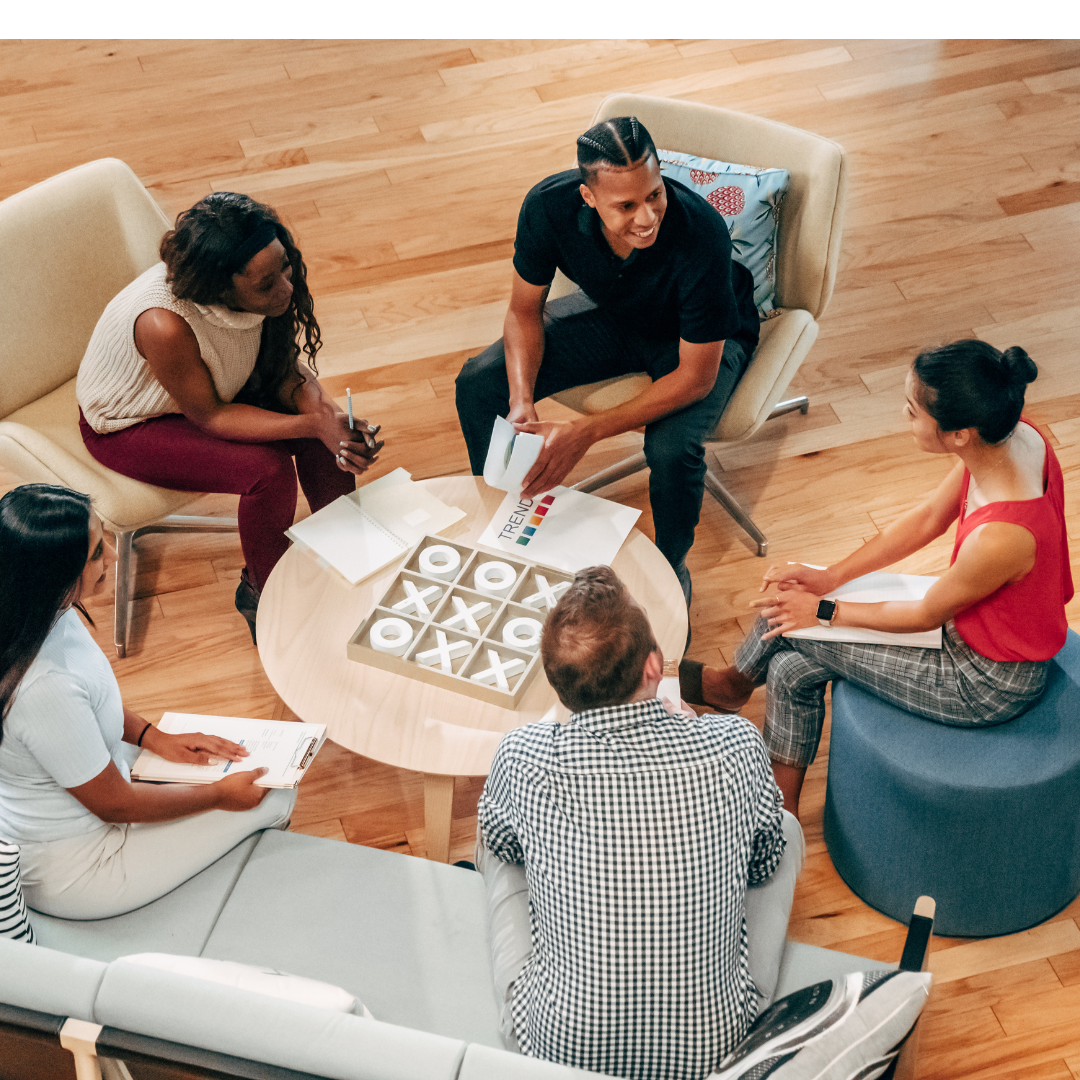 Job Search WebsitesThere are many job search sites from large ones to specialty sites.  Here are some that were rated best sites for 2023 by The Balance.  Indeed, rate bestJob Search WebsitesPAGE 2Monster rated best overallGlassdoor, rated best for employer researchFlexJobs, rated best for remote jobsWellfound, rated best for start-up jobsLinkedIn, rated best for connecting with RecruitersGetWork, rated best for up-to-date listingsSnagajob, rated best for hourly workersYour Case Works, Find jobs without a law degree https://yourcaseworks.com/legal-jobs-without-law-degree/As a Talent Acquisition person I used LinkedIn and Indeed the most. We’ve can assist in your career, and with job search!  Let us help you succeed!  SLT: ICC Job Search Sites 								3.27.2023